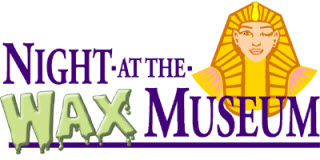 Emily Blake	Meredith SnydersVictor Tates	Austin ThomasCarrie Gale	Sydney EbelJoel Kreeble	Brady WrightRolf Rizzo	Jaydon BakerHeather Fairchild	Lacey PoppingaMarti Lopez	Anya GrootersIvy Sweet	Hope RasmussenEthel Lockhead	Dayna KorthalsHazel Smithy-Withy	Calli PaulsenJulene Fairchild	Summer StruckmanJolene Fairchild	Alison WrightSkip Webster	Cade KnoblochViolet Sneed	Sierra ReedJasper Sneed	Bryce BickerstaffPolly Popper	Caren MashburnCleopatra	Christina RobisonHenry VIII	Jesse SchrickAnne Boleyn	Dominique KooikerAnne Bonny	Megan StumpMary Read	Karlee BosMadame Ching	Bergin DeBruinBlackbeard	Austin DeNoblePirate 1	Jacob Van VeldhuizenButch Cassidy	Zach SpringerSundance Kid	Ian WellsPancho Villa	Mitch RiibeCalamity Jane	Taylor GeerdesLizzie Borden	Charlotte BergJohn Adams	Jacob Van Veldhuizen